نموذج بيانات الطلب - نظام صرف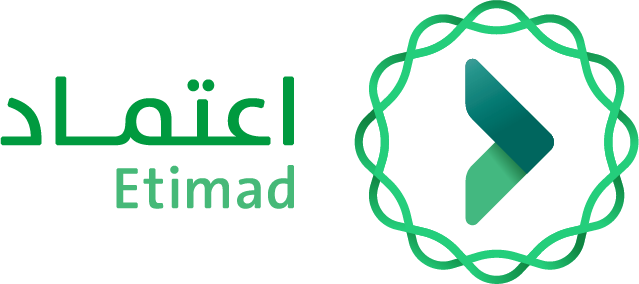 بيانات المفوض من الجهة الحكومية بيانات المسير(في حال الطلب يخص مسير (بيانات صاحب الحوالة(في حال الطلب يخص موظف أو موظفين)بعد تعبئة النموذج يجب إرساله إلى ecare@etimad.sa ولمتابعة الطلب يرجى التواصل مع مركز الخدمة الشامل (اعتمد) على الرقم الموحد .19990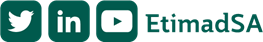 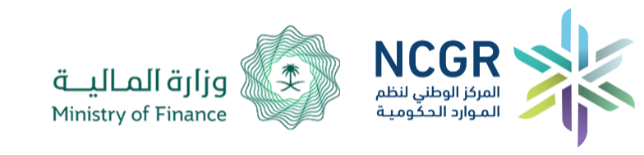 اسم مقدم الطلبرقم هوية مقدم الطلبرقم جوال مقدم الطلباسم الجهة الحكومية الأساسياسم الجهة الحكومية الفرعيالرقم المرجعي للمسير (آخر مسير تم إرساله)نوع المسير (حقوق أخرى أم رواتب)عدد الموظفين في المسير قيمة صافي المسيررقم أمر الدفع في المسيرشهر الاستحقاق (بالميلادي)الرقم التسلسلي للموظف(رقم ترتيب الموظف داخل المسير المرسل إلى صرف)رقم هوية الموظفالرقم الوظيفي للموظف مجموع صافي راتب الموظف 